EFFETS DE MANCHES ET FAITS D’ARCHIVESBULLETIN D'INSCRIPTION
(à retourner à la délégation académique à l’action culturelle
par courriel à daac-27-76@ac-normandie.fr pour le jeudi 1er juillet 2021)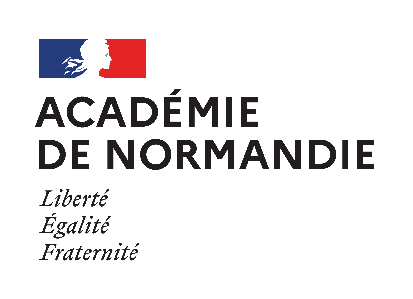 Alexandra Clair
Responsable du service éducatif
de la Cour d'Appel de Rouenalexandra.clair@ac-normandie.frDélégation académique à l’action culturelle de Rouen02.32.08.91.00RENSEIGNEMENTS ÉTABLISSEMENTRENSEIGNEMENTS ÉTABLISSEMENTNom de l'établissementAdresse complèteTéléphoneFaxUAIRENSEIGNEMENTS ENSEIGNANT RÉFÉRENTRENSEIGNEMENTS ENSEIGNANT RÉFÉRENTNom  et prénomGrade - DisciplineTéléphone personnelCourrielRENSEIGNEMENTS COMPLÉMENTAIRESRENSEIGNEMENTS COMPLÉMENTAIRESClasse concernée(niveau, désignation)Nombre d'élèvesAUTRE ENSEIGNANT SOUHAITANT PARTICIPER AU PROJETAUTRE ENSEIGNANT SOUHAITANT PARTICIPER AU PROJETNom PrénomCourriel@ac-normandie.frPrénom et nom du chef d'établissementAvis du chef d'établissementDate et signature